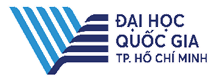 	TP.HCM, tháng .. năm 20…MỤC LỤCPhụ lục quản lý gồm:Xác nhận quyết toán tài chính của cơ quan chủ trì; Phiếu gia hạn, điều chỉnh nội dung, điều chỉnh hạng mục kinh phí (nếu có); Biên bản đánh giá, kiểm tra giữa kỳ (nếu có); Quyết định phê duyệt kinh phí; Hợp đồng; Thuyết minh đề cương đã được phê duyệt.Mẫu R08Ngày nhận hồ sơ(Do CQ quản lý ghi)(Do CQ quản lý ghi)QUYỂN 3: PHỤ LỤC QUẢN LÝTên đề tài: Tên đề tài: Tham gia thực hiệnTham gia thực hiệnTham gia thực hiệnTham gia thực hiệnTham gia thực hiệnTTHọc hàm, học vị,Họ và tênChịu trách nhiệmĐiện thoạiEmailPGS. TS. Nguyễn AChủ nhiệm0909123456abc@gmail.comThư kýTham giaTham giaTham giaTham giaTham giaPhối hợpPhối hợpPhối hợp